Получение соляной кислоты (практическая работа)Соляная кислота HCl получается при растворении газа хлороводорода воде.Хлороводород можно получить действием концентрированной серной кислоты на поваренную соль.NaCl + H2SO4 = HCl ↑ + Na2HSO4Направим поток хлороводорода в пробирку с водой. Этот газ легко растворяется в воде: до 450 объемов хлороводорода — в одном объеме воды. В пробирке образуется соляная кислота – раствор хлороводорода в воде.Химические свойства соляной кислоты:1) Изменение окраски индикатора (лакмус - красный)2) Взаимодействует с металлами (если металл находится в ряду, составленном Н.Н.Бекетовым, до водорода, то выделяется водород и образуется соль.Исключение HNO3 (выделяются другие газы)Mg + 2HCl → MgCl2 + H2       2Al + 6HCl → 2AlCl3 + 3H2                Cu + HCl →3) Взаимодействует с основными и амфотерными оксидами:MgO + 2HCl → MgCl2 + H2O                        ZnO + 2 HCl→ ZnCl2 + H2O4) Взаимодействует с основаниями:HCl + KOH → KCl + H2O                        3HCl + Al(OH)3 → AlCl3 + 3H2O5) Взаимодействует с солями (в соответствии с рядом кислот, каждая предыдущая кислота может вытеснить из соли последующую), образуется другая кислота и другая соль.CaCO3 + 2HCl → CaCl2 + H2O + CO2↑6) Взаимодействует с окислителями (MnO2, KMO4, KClO3)6HCl + KClO3 = KCl + 3H2O + 3Cl2↑7)Взаимодействует с нитратом серебра, выпадает осадок белого цвета, который не растворяется ни в воде, ни в кислотах.HCl + AgNO3 → AgCl↓ + HNO3Нитрат серебра является реактивом на соляную кислоту и её соли т.е. используется в качестве качественной реакции, для распознавания хлорид-ионов.Химические свойства соляной кислоты (практическая работа)Соляная кислота это раствор хлороводорода в воде. Чтобы получить кислоту, получим хлороводород взаимодействием растворов поваренной соли и серной кислоты.NaCl + H2SO4 = HCl + Na2HSO4.Растворим хлороводород  в воде, получится кислота. Соляная кислота – сильная кислота с типичными для кислот свойствами. Соляная кислота взаимодействует с основаниями с образованием солей и воды. В стакане со щелочью при добавлении соляной кислоты происходит реакция нейтрализации - цвет индикатора изменяется, указывая на появление нейтральной среды.HCl  + NaOH = NaCl+ H2OПроведем качественную реакцию на хлорид-ион – реакцию с нитратом серебра.Образуется нерастворимая соль – хлорид серебра.HCl  + AgNO3 = AgCl ↓ + HNO3Соляная кислота взаимодействует с активными металлами: Когда цинк попадает в раствор соляной кислоты – начинается бурное выделение водорода.2HCl  + Zn = ZnCl2 + H2 ↑Цинк восстанавливает водород из кислот,  в ряду напряжений он расположен левее водорода.Li, К, Ca, Na, Mg, Al, Mn, Zn, Fe, Co, Ni, Sn, Pb, H2, Cu, Hg, Ag, AuМедь не реагирует с кислотой: в ряду напряжений медь -  правее водорода. Активный цинк реагирует с кислотой, неактивная медь – не реагирует с соляной кислотой.Мы убедились в том, что соляная кислота реагирует с металлами, основаниями, солями.Оборудование: спиртовка, шпатель, пробирка, штатив для пробирок, пробирка с газоотводной трубкой, штатив, химические стаканы, воронка.Техника безопасности. Следует соблюдать правила работы с растворами кислот и щелочей. Избегать попадания кислот, щелочей, нитрата серебра на кожу и слизистые оболочки.Постановка опыта – Елена Махиненко, текст – к.п.н. Павел Беспалов.Практическая работа № 3. «Получение соляной кислоты и изучение её свойств(стр.59-60)Цель работы: Получить соляную кислоту. Изучить ее свойства, научиться отличать соляную кислоту и ее соли от других кислот и солей.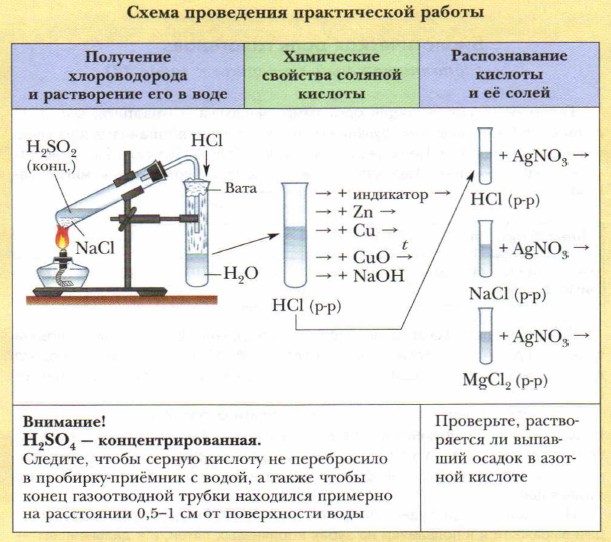 Выполните отчет по работе(Результаты исследования занести в таблицу)Вывод:Название опытаНаблюденияУравнение реакции(молекулярное, сокращенное ионное)Вывод1. Получение соляной кислотыВыделение газа и растворение его в воде. От поверхности воды вниз опускаются струйки тяжелой жидкостиtNaCl + H2SO4 =В лаборатории соляную кислоту можно получить при взаимодействии _______ и ________.2. Химические свойства соляной кислоты1). Отношение кислоты к индикаторуЛакмус __________При диссоциации соляной кислоты образуется ион _______(катион) и хлорид ион (________).2). Взаимодействие с цинком, медьюРастворение металла и выделение газаzn + HCl =Cu+ HCl =Активные металлы вытесняют _______ из раствора соляной кислоты.Вывод:3). Взаимодействие с оксидом меди (II)Растворение оксида меди (II) и образование раствора _____ цвета.CuO + HCl =Основный оксид и кислота при взаимодействии образуют ________ и  воду. 4). Взаимодействие с гидроксидом меди (II)Растворение осадка и образование голубого раствораCu(OH)2 + HCl =При взаимодействии кислоты с основаниями образуется растворимая ________ и вода.5). Взаимодействие с карбонатом кальция (мел)Выделение газаCaCO3 + HCl =При взаимодействии соли и кислоты в одном сосуде – происходит обмен ионами. Реакция между солью и кислотой происходит тогда, когда может образоваться осадок или выделиться газ.3. Распознавание соляной кислоты и ее солейВыпадает __________ осадокHCl + AgNO3 =NaCl + AgNO3 =Реактивом на хлорид ион является раствор ____________ .